C	I	R	C	U	L	A	Ç	Ã	O	I	N	T	E	R	N	A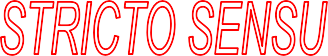 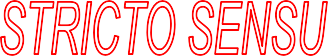 ......................................................................................................................................................................................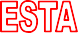 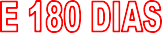 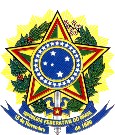 MINISTÉRIO DA EDUCAÇÃO UNIVERSIDADE FEDERAL DO PIAUÍPRÓ-REITORIA DE ENSINO DE PÓS-GRADUAÇÃOCOORDENADORIA DE PROGRAMAS STRICTO SENSUSERVIÇO DE REGISTRO E CONTROLE ACADÊMICO DE PÓS-GRADUAÇÃO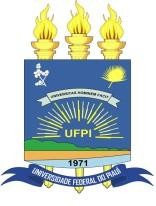 NOMECOMPLETONOMECOMPLETONOMECOMPLETONOMECOMPLETOENDEREÇOENDEREÇONºBAIRROBAIRROCIDADETELLOCAL/TRABALHOLOCAL/TRABALHOLOCAL/TRABALHOPROFISSÃOPROFISSÃOE-MAILCELPÓS-GRADUAÇÃO “STRICTO SENSU”PÓS-GRADUAÇÃO “STRICTO SENSU”PÓS-GRADUAÇÃO “STRICTO SENSU”PÓS-GRADUAÇÃO “STRICTO SENSU”PÓS-GRADUAÇÃO “STRICTO SENSU”PÓS-GRADUAÇÃO “STRICTO SENSU”PÓS-GRADUAÇÃO “STRICTO SENSU”PÓS-GRADUAÇÃO “STRICTO SENSU”PROGRAMAPROGRAMAMESTRADODOUTORADOMESTRADO PROFISSIONALMESTRADO PROFISSIONALMESTRADO PROFISSIONALCENTRO / UFPICENTRO / UFPICAMPUSOBJETIVOS DO REQUERIMENTOOBJETIVOS DO REQUERIMENTOOBJETIVOS DO REQUERIMENTOOBJETIVOS DO REQUERIMENTOOBJETIVOS DO REQUERIMENTOOBJETIVOS DO REQUERIMENTOAUTORIZAÇÃO DE PESQUISA ACADÊMICA PARA EFEITO DE:AUTORIZAÇÃO DE PESQUISA ACADÊMICA PARA EFEITO DE:AUTORIZAÇÃO DE PESQUISA ACADÊMICA PARA EFEITO DE:AUTORIZAÇÃO DE PESQUISA ACADÊMICA PARA EFEITO DE:AUTORIZAÇÃO DE PESQUISA ACADÊMICA PARA EFEITO DE:AUTORIZAÇÃO DE PESQUISA ACADÊMICA PARA EFEITO DE:DIPLOMA DE CONCLUSÃODIPLOMA DE CONCLUSÃODIPLOMA DE CONCLUSÃO2ª VIA DO DIPLOMA (PROCESSAR)CERTIDÃO (VALIDADE 180 DIAS)CERTIDÃO (VALIDADE 180 DIAS)CERTIDÃO (VALIDADE 180 DIAS)OUTROS (ESPECIFICAR):DOCUMENTOS ANEXADOS - CÓPIAS OU ORIGINAIS (ATENDIMENTO)DOCUMENTOS ANEXADOS - CÓPIAS OU ORIGINAIS (ATENDIMENTO)DOCUMENTOS ANEXADOS - CÓPIAS OU ORIGINAIS (ATENDIMENTO)DOCUMENTOS ANEXADOS - CÓPIAS OU ORIGINAIS (ATENDIMENTO)DOCUMENTOS ANEXADOS - CÓPIAS OU ORIGINAIS (ATENDIMENTO)DOCUMENTOS ANEXADOS - CÓPIAS OU ORIGINAIS (ATENDIMENTO)IDENTIDADEDIPLOMA(S)DECLARAÇÃO DA BIBLIOTECACPFHISTÓRICO(S)DECLARAÇÃO DA COORDENAÇÃOATA DE DEFESAPROCURAÇÃOREPOSITÓRIO INSTITUCIONALOUTROS (ESPECIFICAR):OUTROS (ESPECIFICAR):OUTROS (ESPECIFICAR):OUTROS (ESPECIFICAR):OUTROS (ESPECIFICAR):OBSERVAÇÕES E/OU ESPECIFICAÇÕES [CPSS]OBSERVAÇÕES E/OU ESPECIFICAÇÕES [CPSS]OBSERVAÇÕES E/OU ESPECIFICAÇÕES [CPSS]OBSERVAÇÕES E/OU ESPECIFICAÇÕES [CPSS]OBSERVAÇÕES E/OU ESPECIFICAÇÕES [CPSS]OBSERVAÇÕES E/OU ESPECIFICAÇÕES [CPSS]Teresina (PI),	de	de 2020AUTENTICAÇÃOAssinatura do(a) RequerenteAssinatura do Responsável pelo AtendimentoREGISTRO Nº	-SS/2020REGISTRO Nº	-SS/2020REGISTRO Nº	-SS/2020REGISTRO Nº	-SS/2020UNIVERSIDADE FEDERAL DO PIAUÍ COORDENADORIA DE PROGRAMAS STRICTO SENSU / PRPGServiço de Registro e Controle Acadêmico de Pós-GraduaçãoCampus Universitário Ministro Petrônio Portella – BL 06 – Fone: 3215-7405/3215-5562UNIVERSIDADE FEDERAL DO PIAUÍ COORDENADORIA DE PROGRAMAS STRICTO SENSU / PRPGServiço de Registro e Controle Acadêmico de Pós-GraduaçãoCampus Universitário Ministro Petrônio Portella – BL 06 – Fone: 3215-7405/3215-5562REQUERENTE:SETOR DE ATENDIMENTOREQUERENTE:PROGRAMA:PROGRAMA:Assinatura do Responsável pelo AtendimentoDATA DE ENTRADA:	/	/ 2020PRAZO DE ENTREGA APÓS ASSINATURA:CONSULTAR CPSS